*Insert Club Name Here*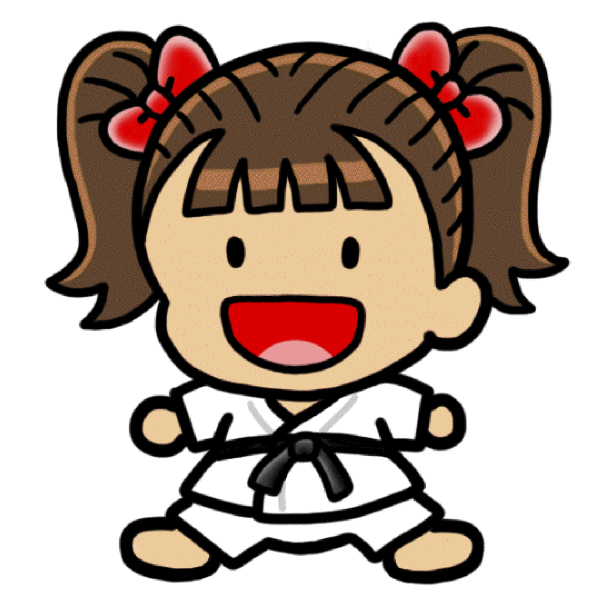 Bring-A-Friend PromotionBring a friend to Judo for a free lesson!Judo fun week: *insert date here* *Insert Club Name Here*Bring-A-Friend PromotionBring a friend to Judo for a free lesson!Judo fun week: *insert date here* *Insert Club Name Here*Bring-A-Friend PromotionBring a friend to Judo for a free lesson!Judo fun week: *insert date here* 